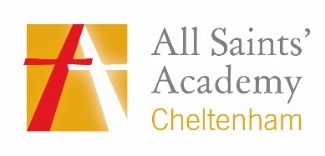 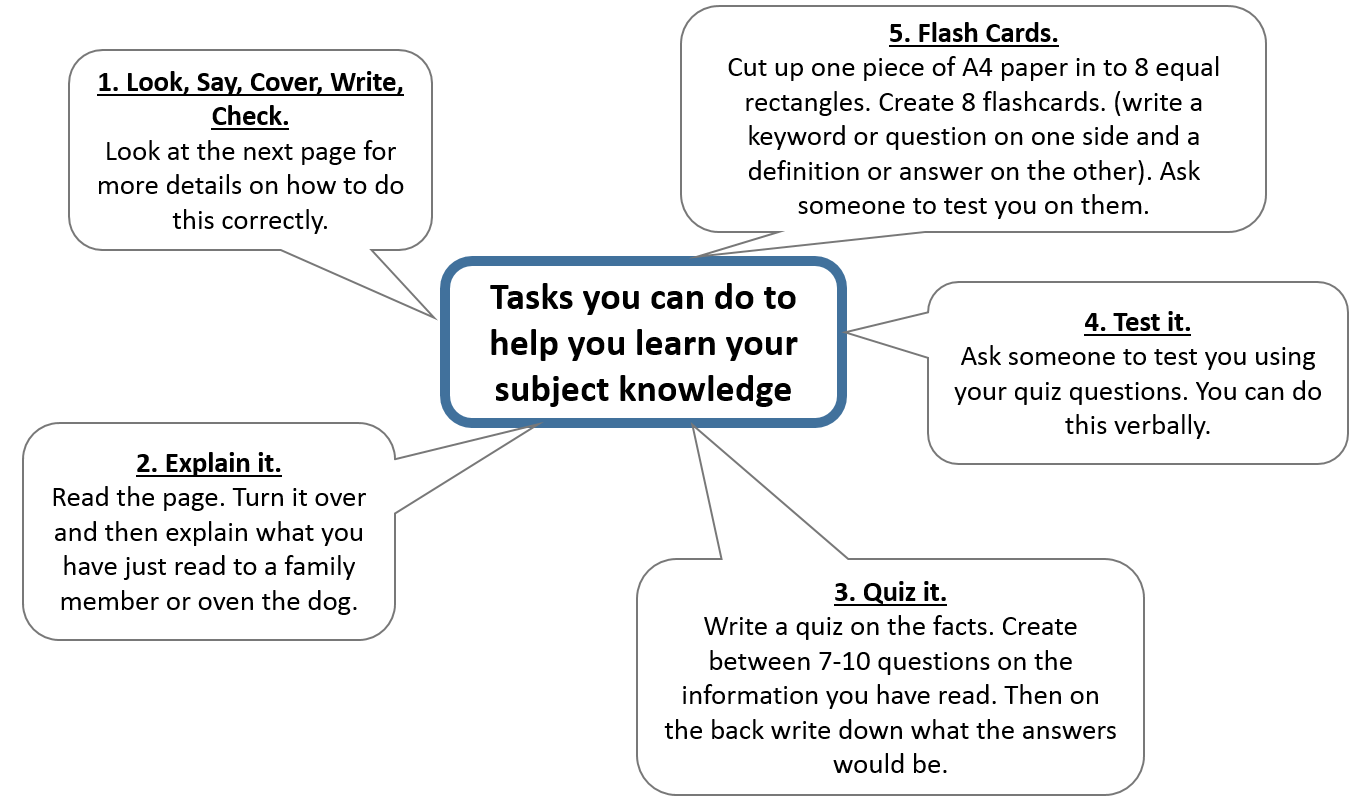 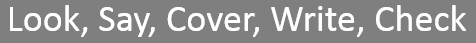 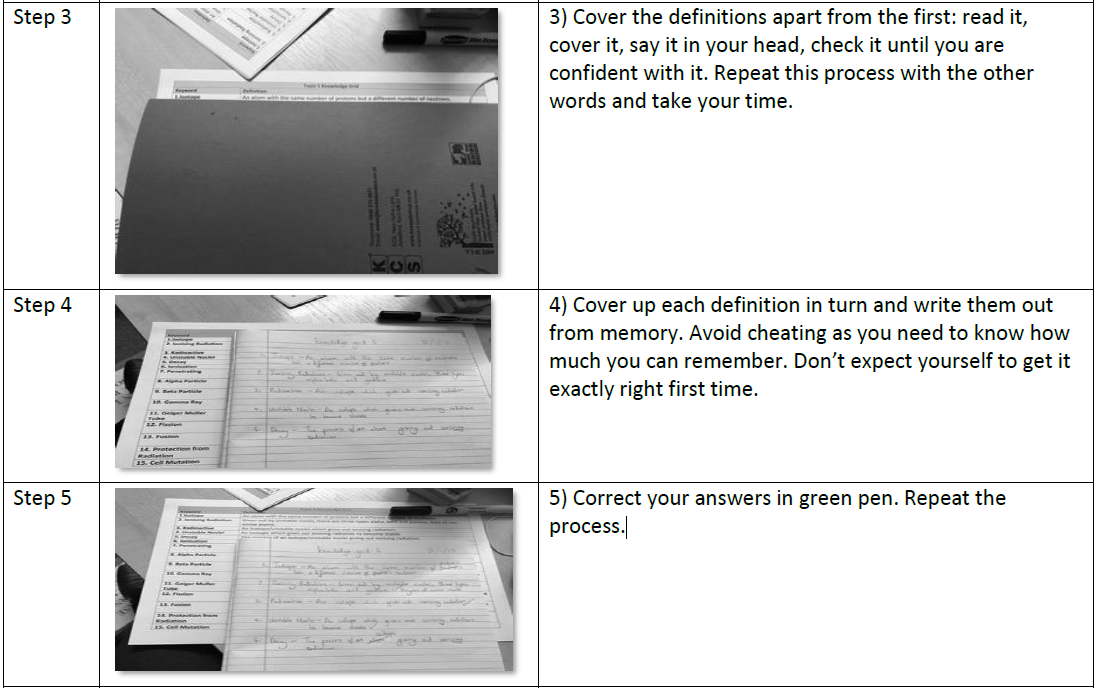 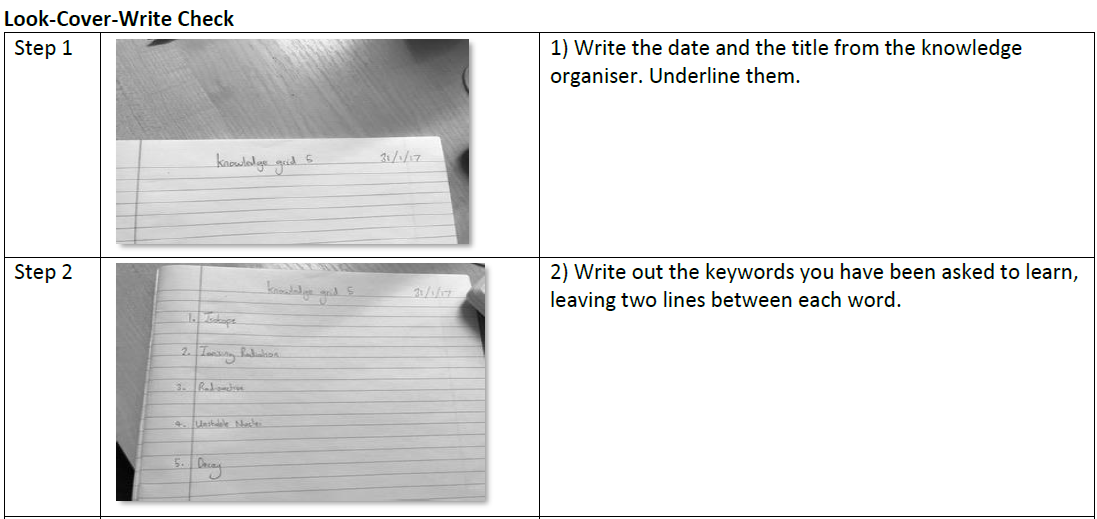 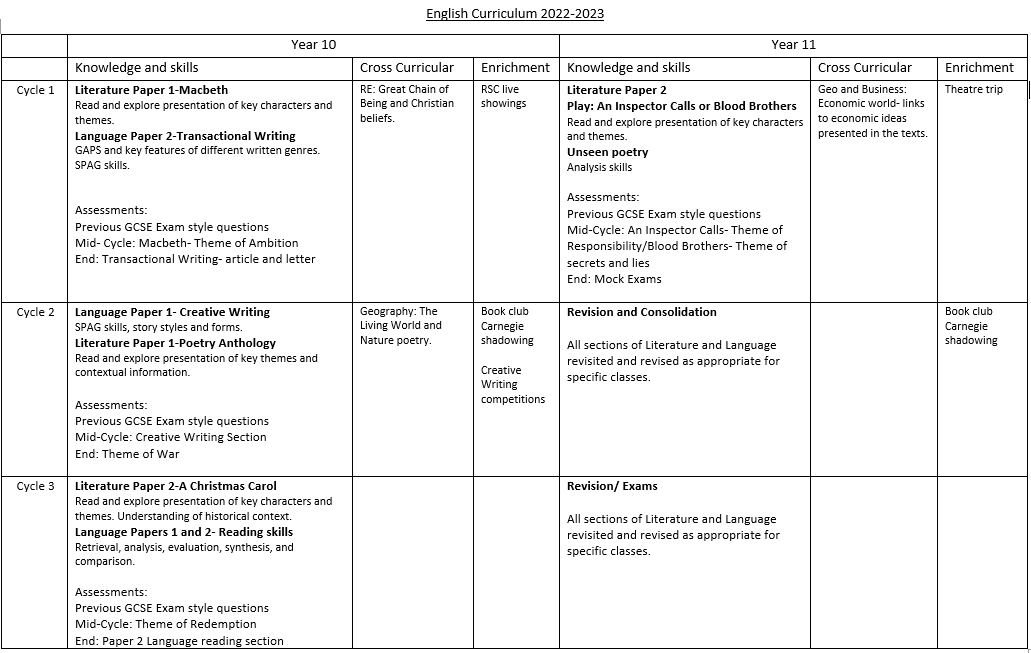 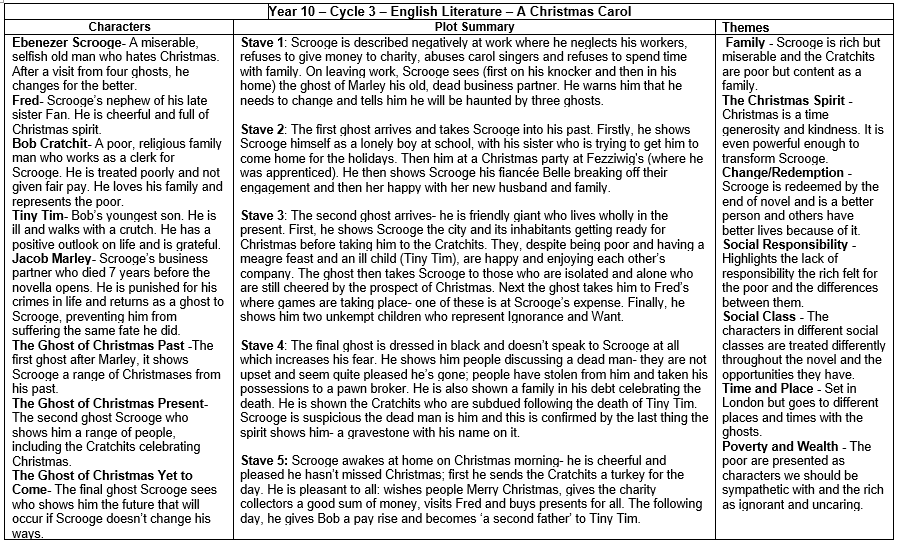 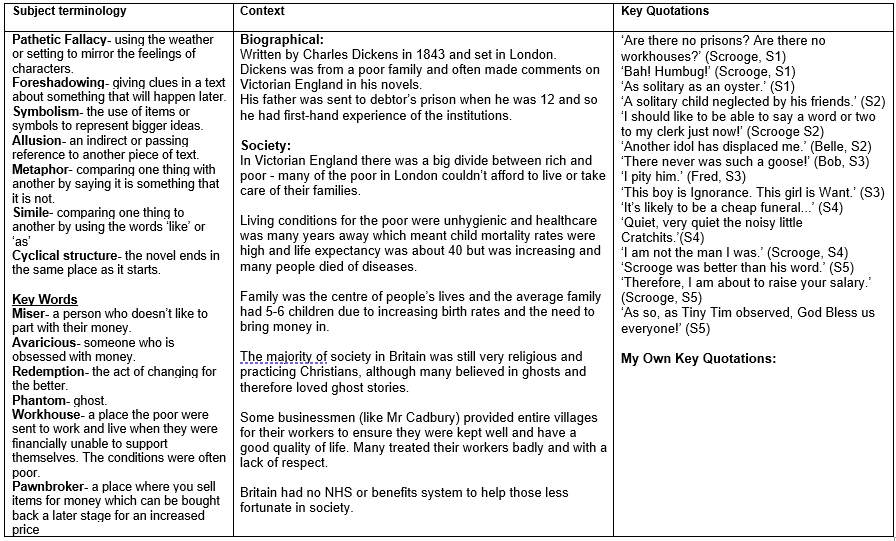 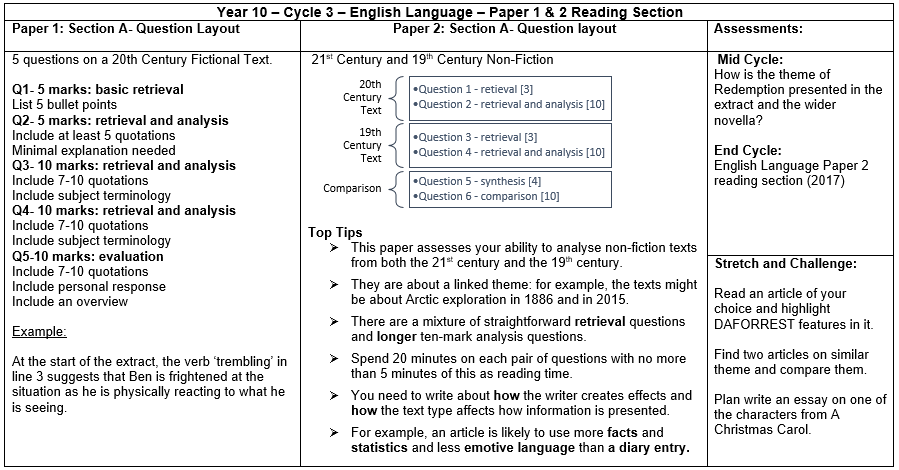 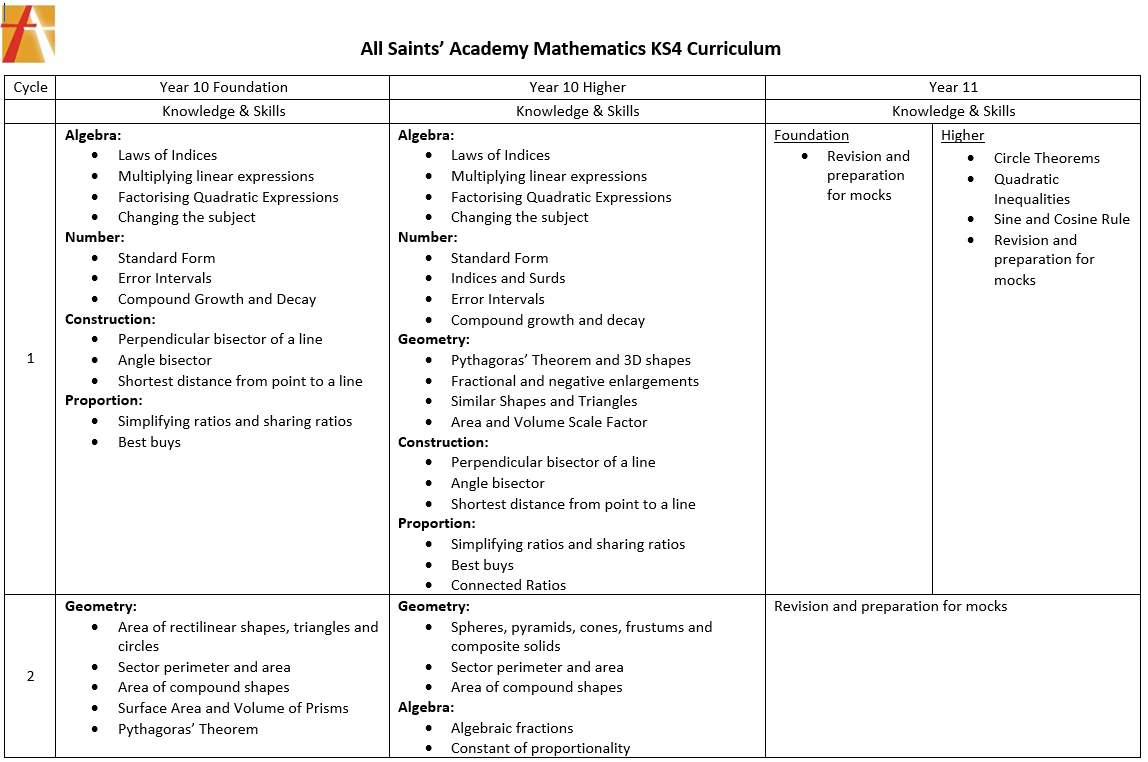 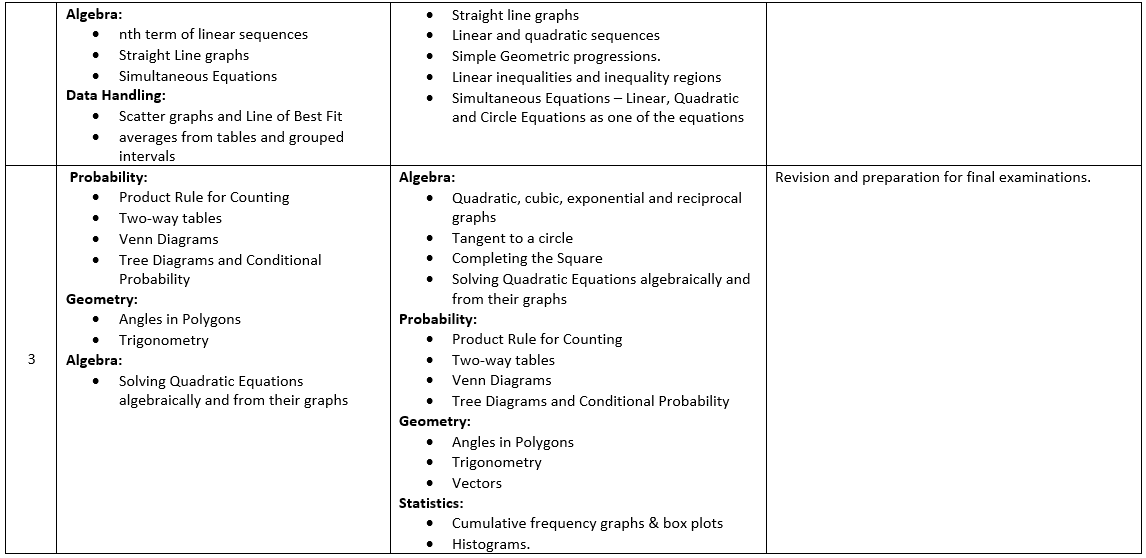 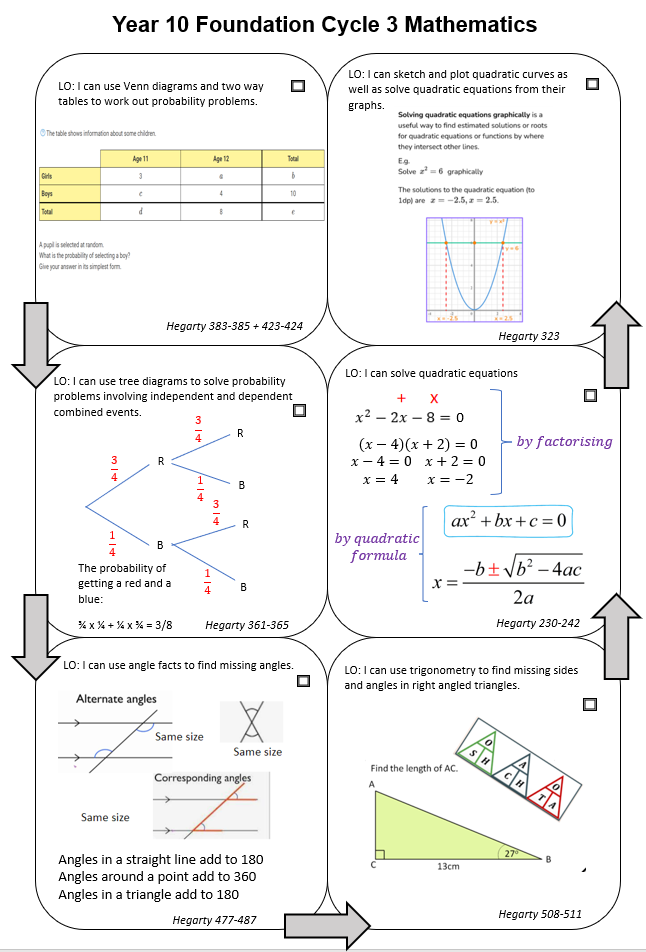 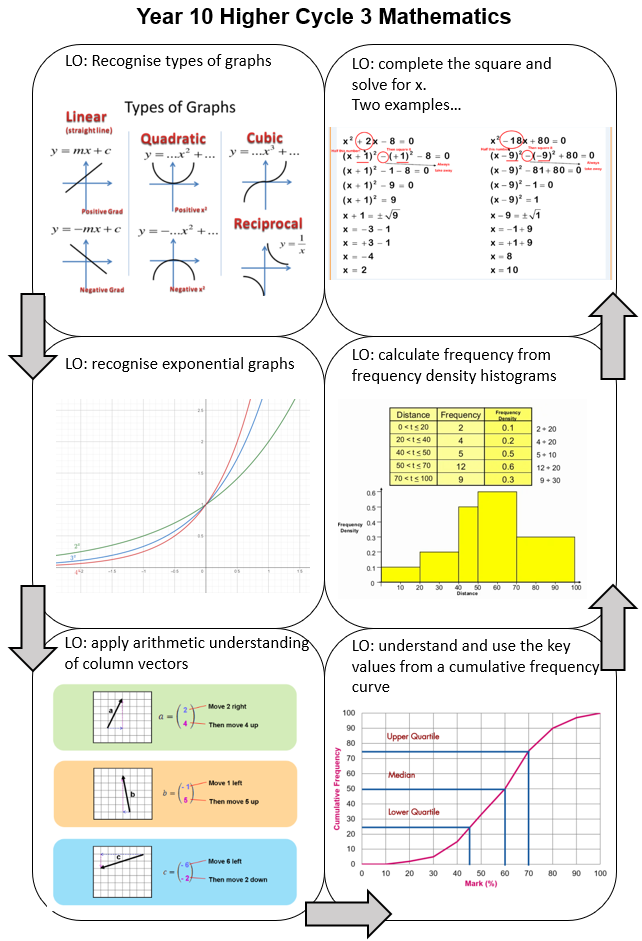 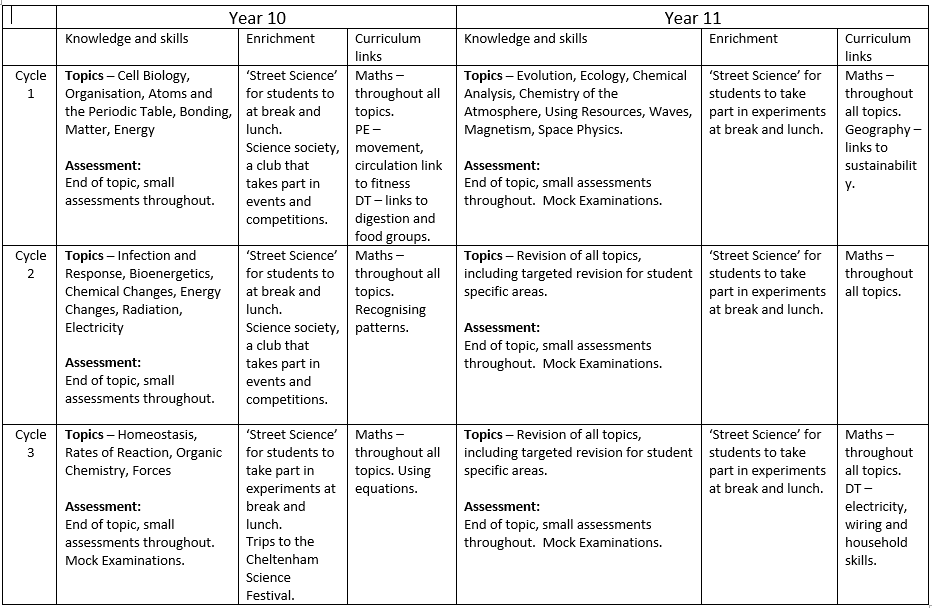 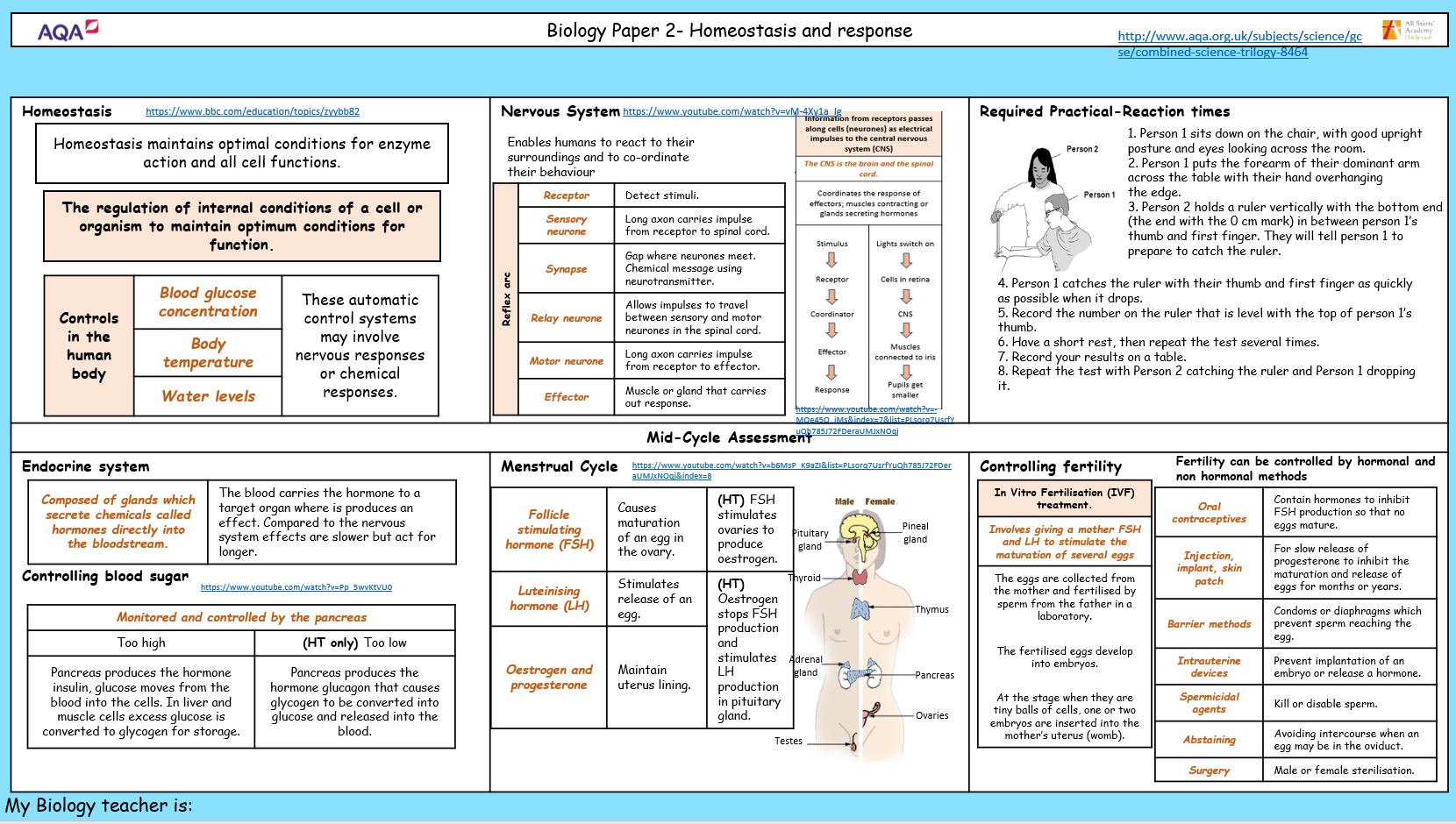 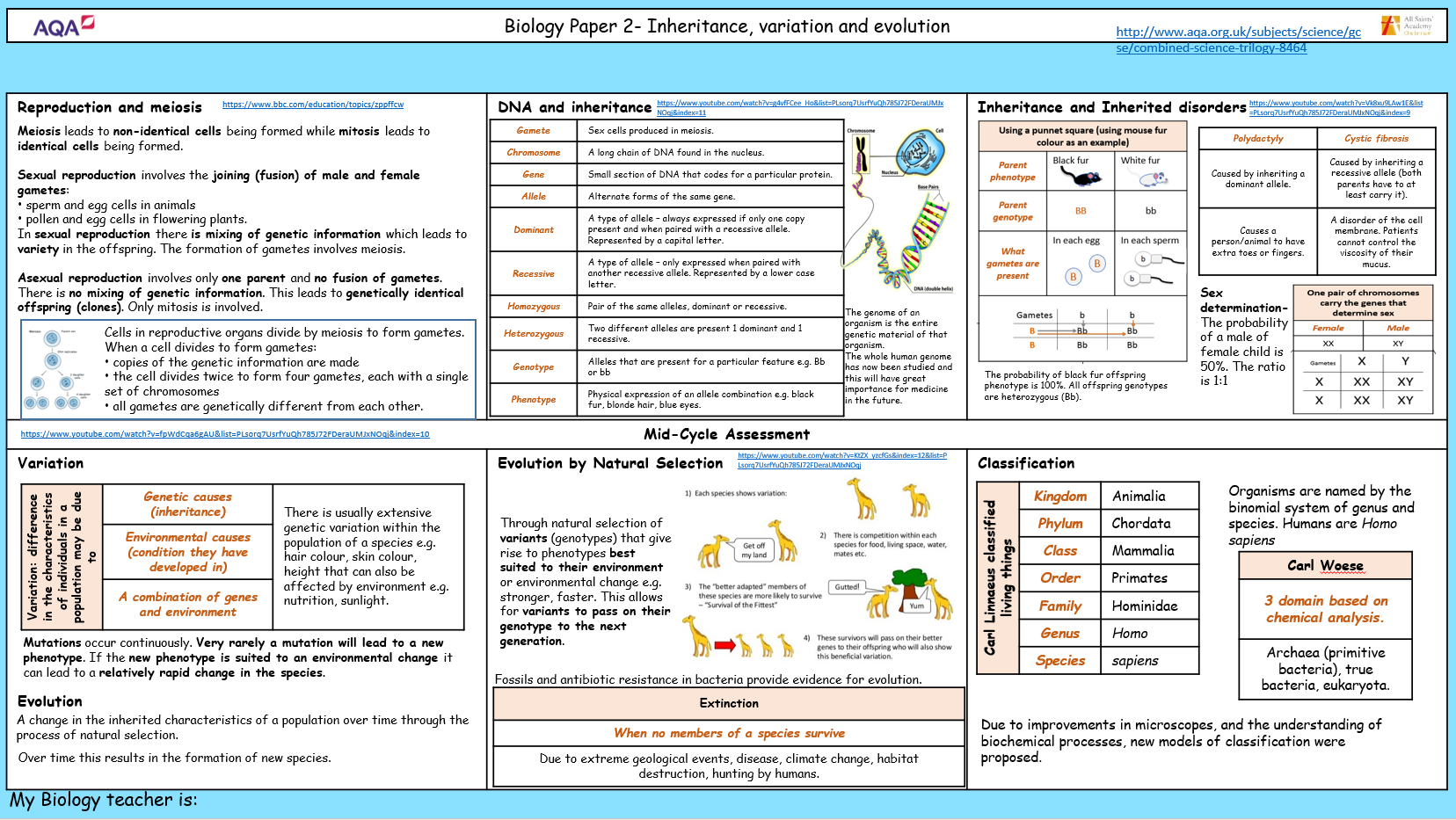 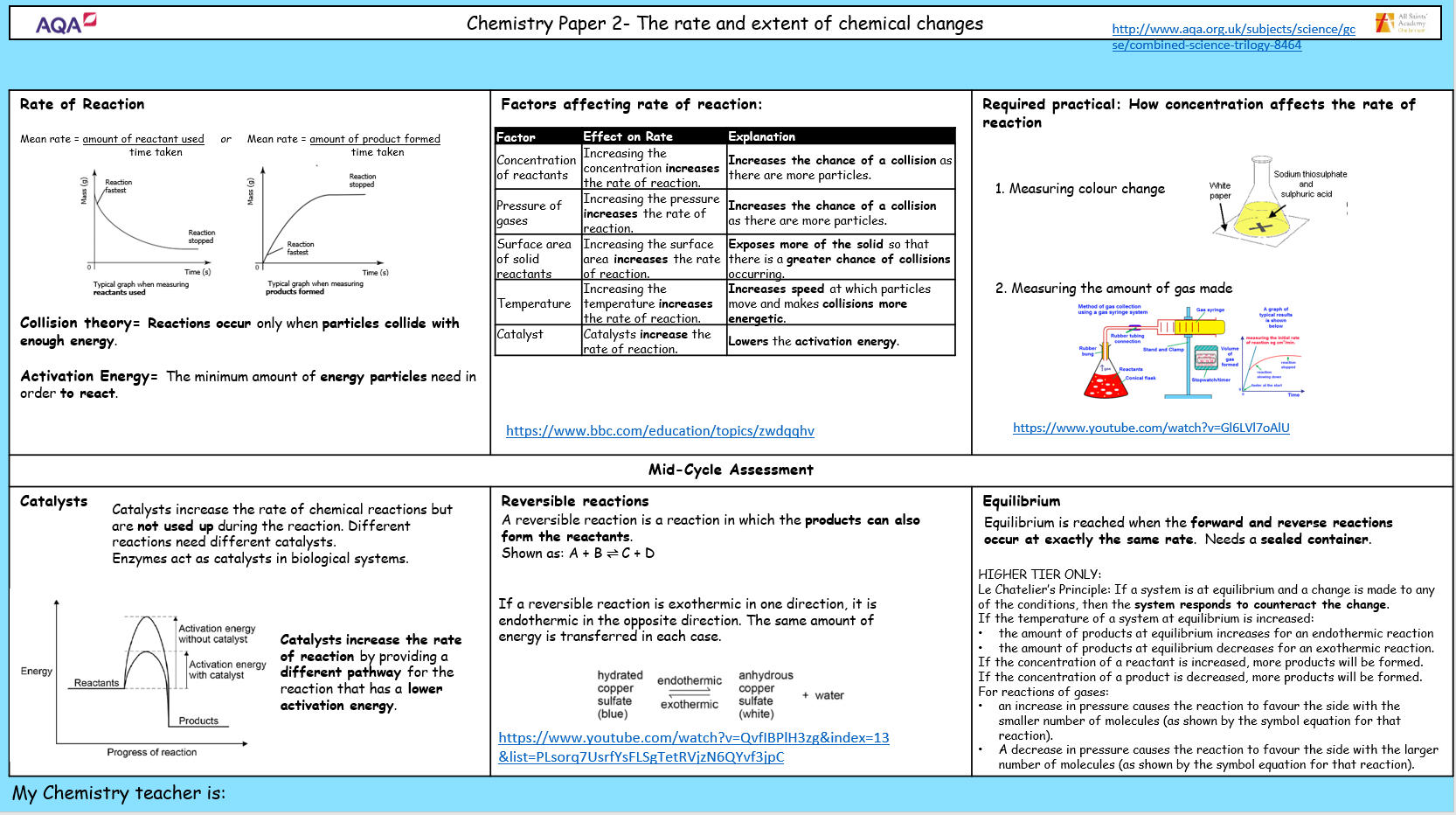 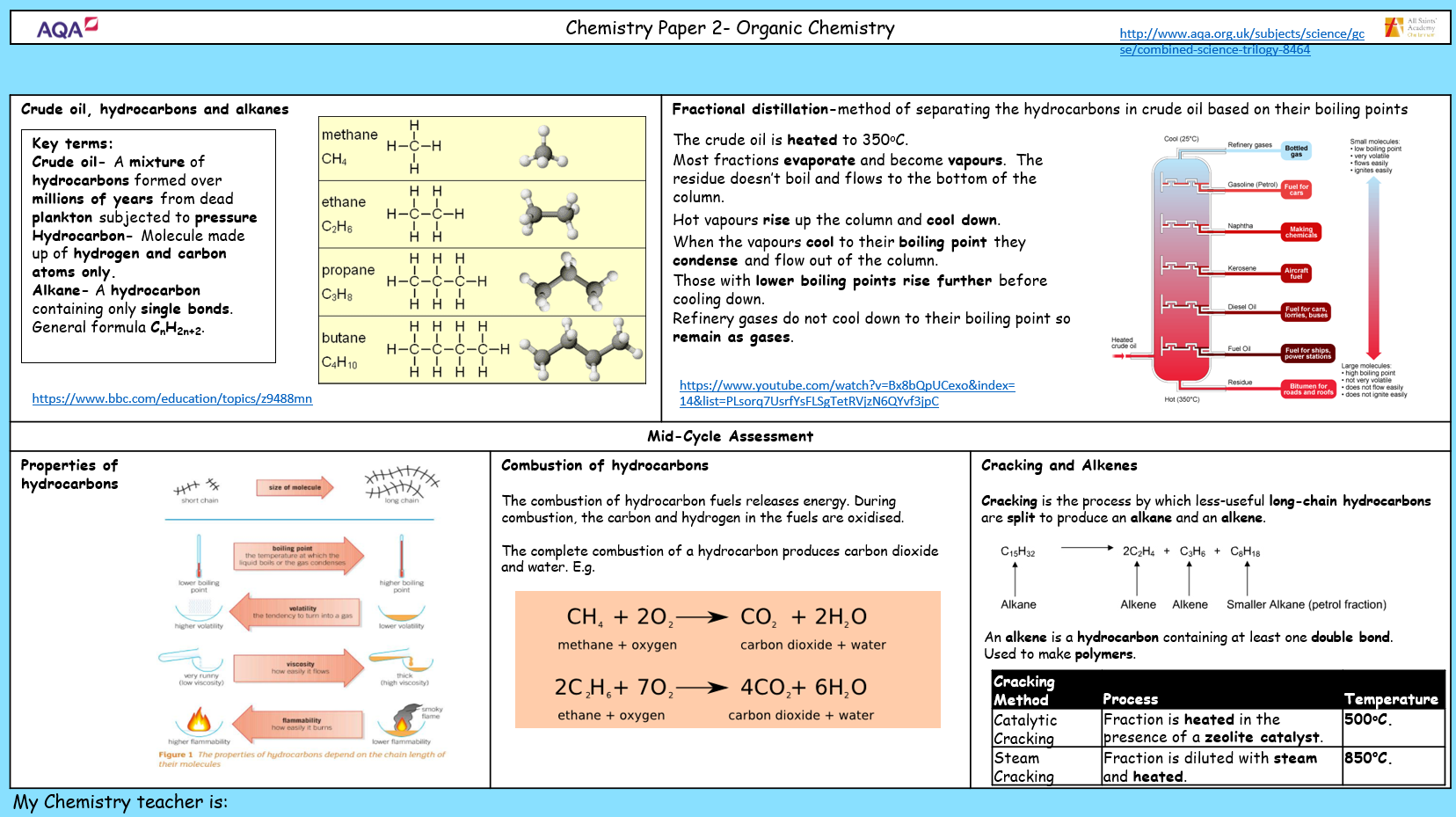 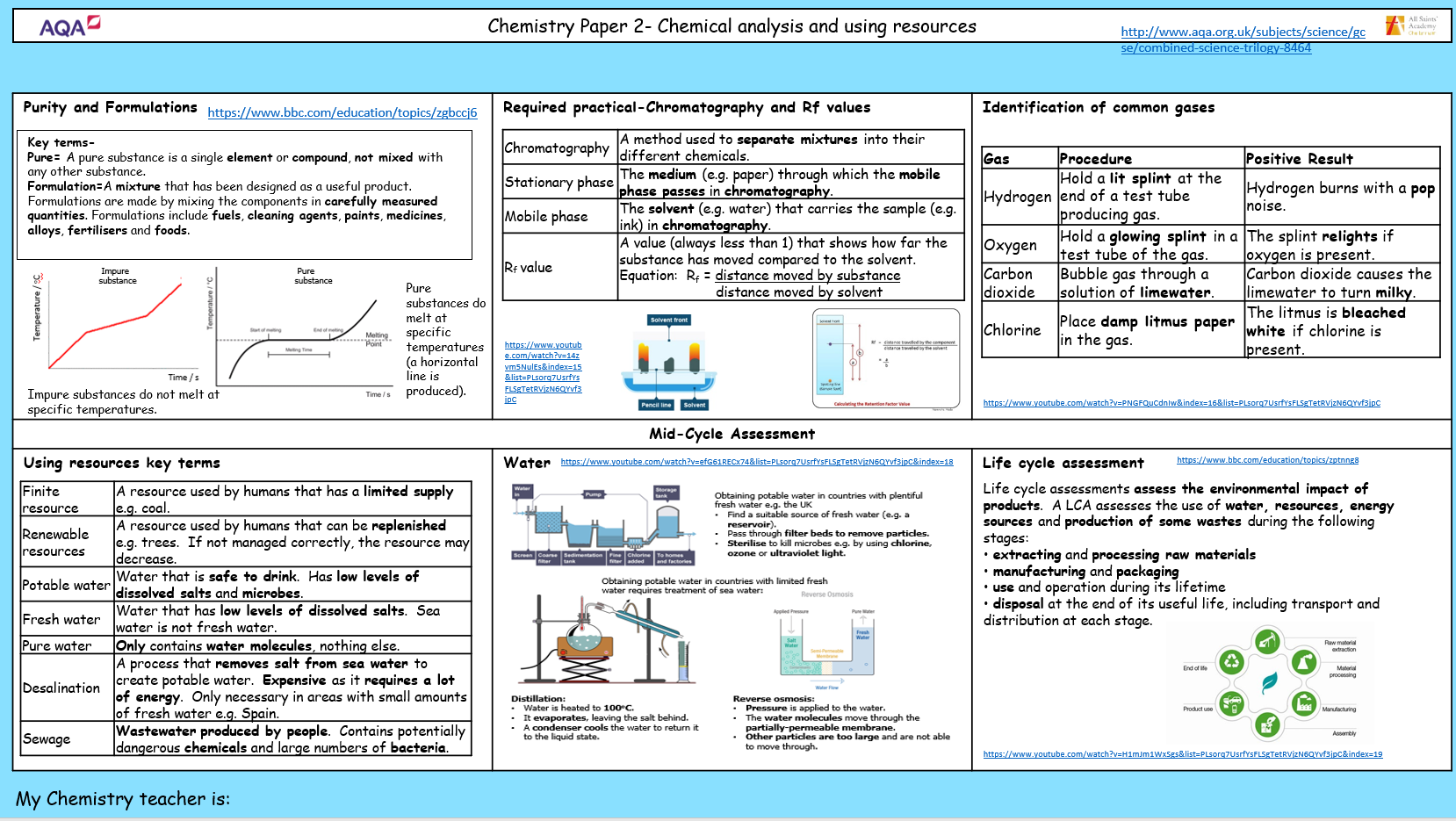 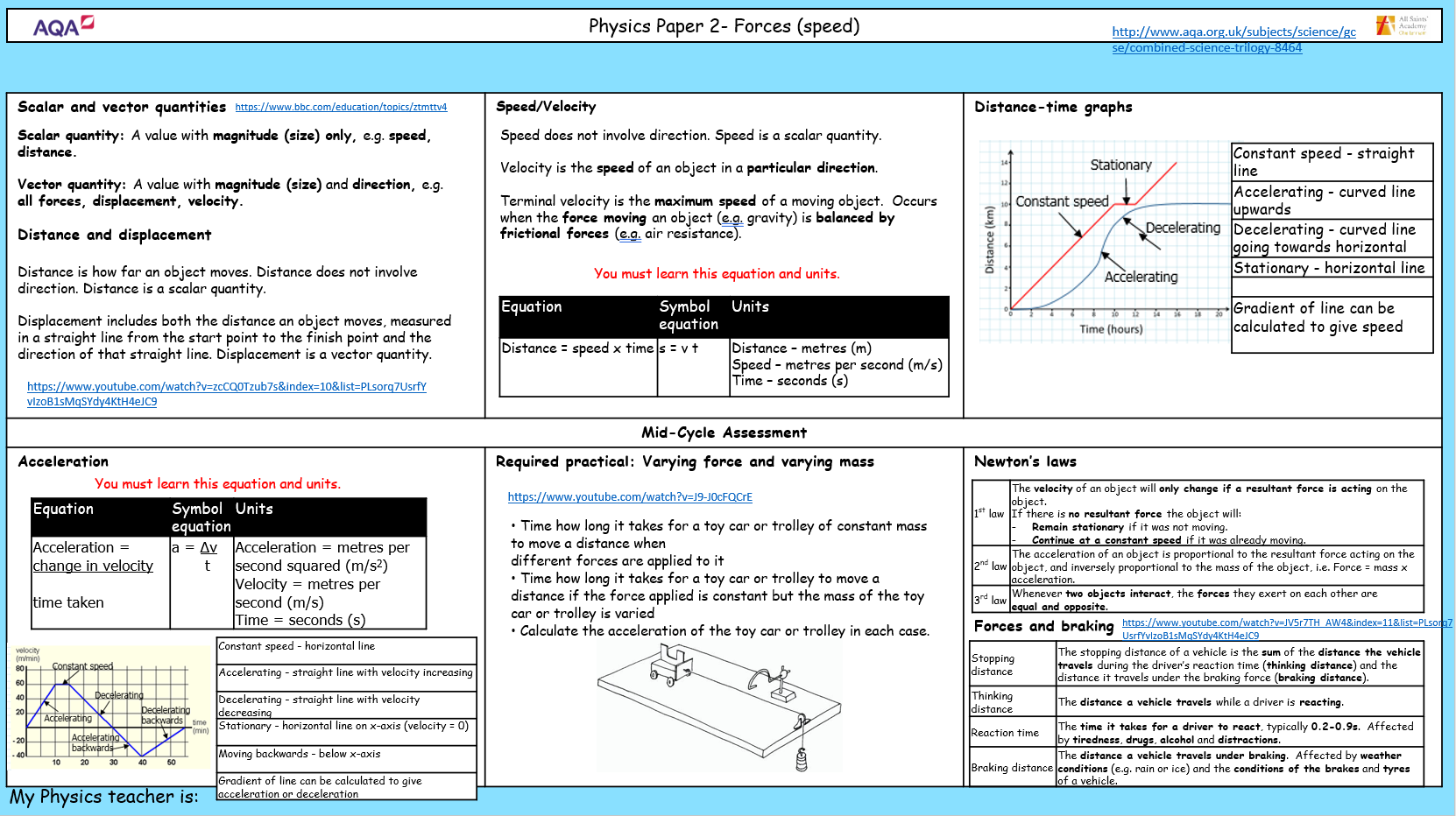 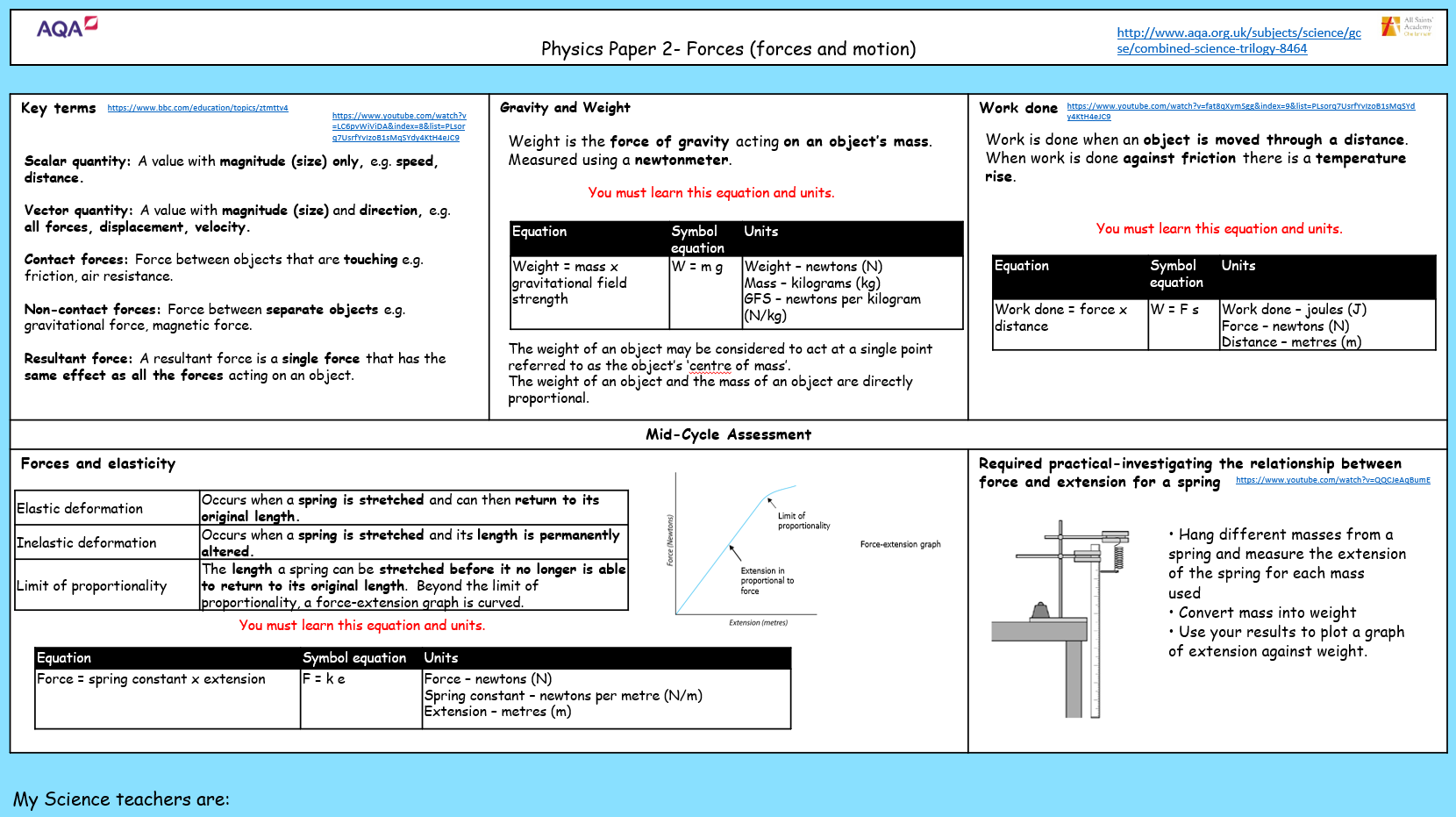 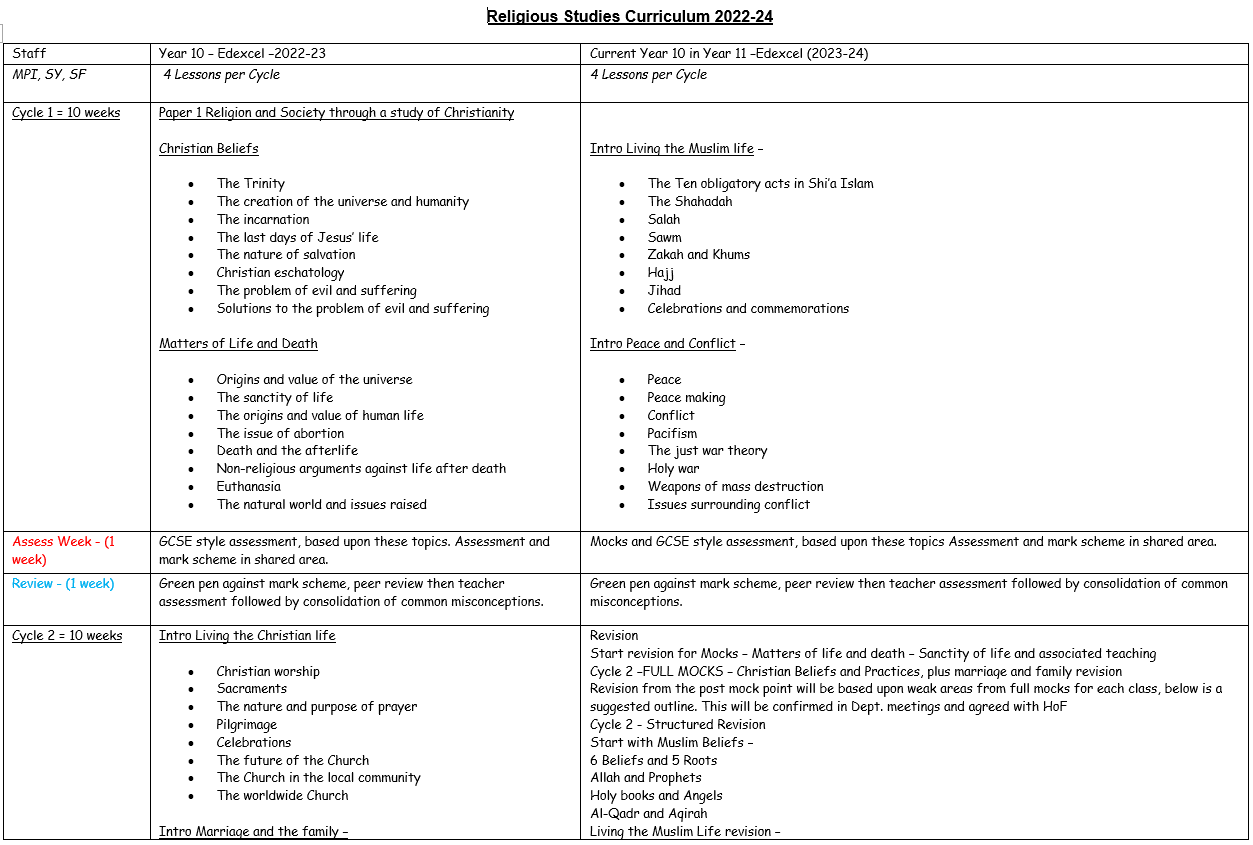 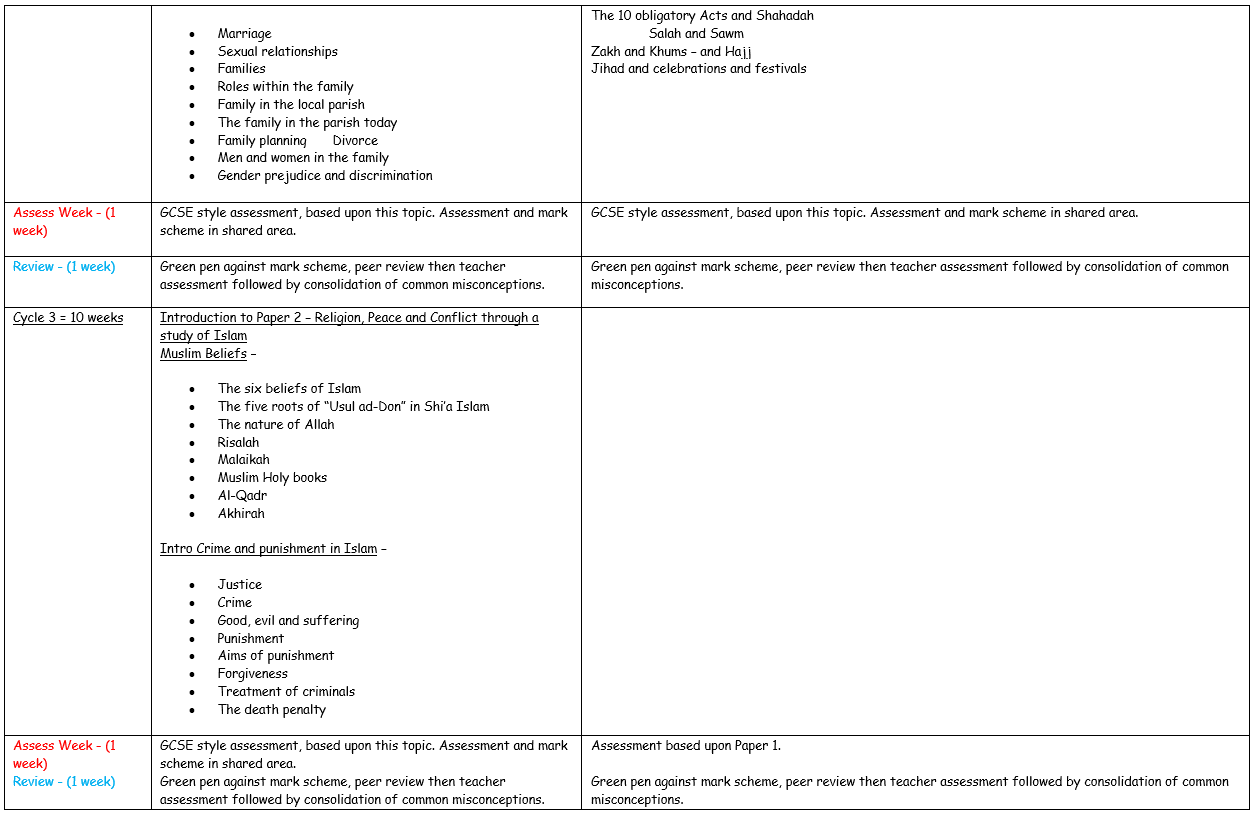 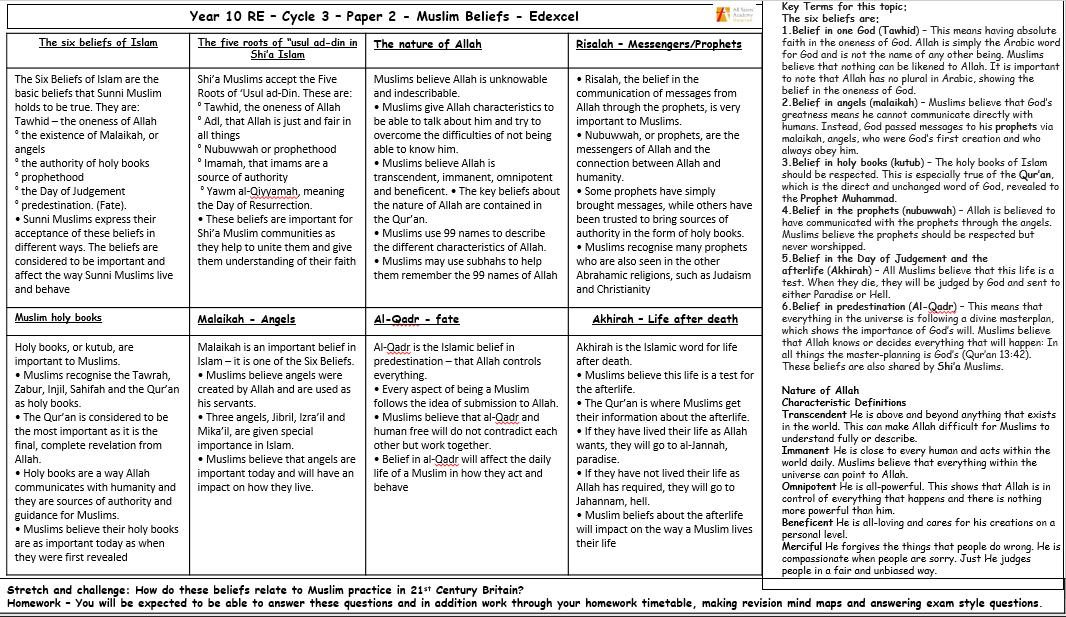 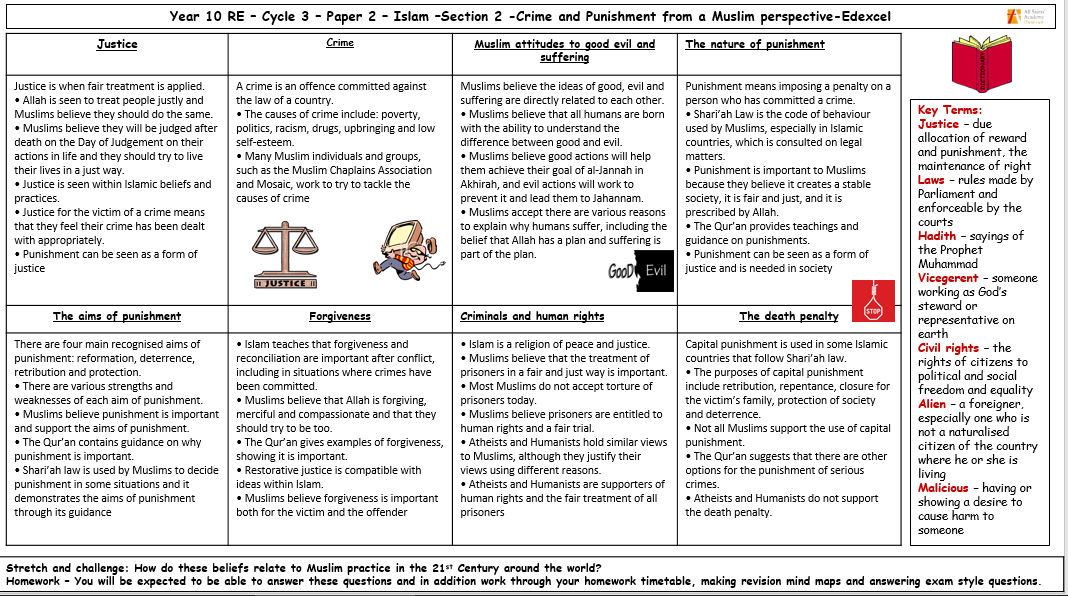 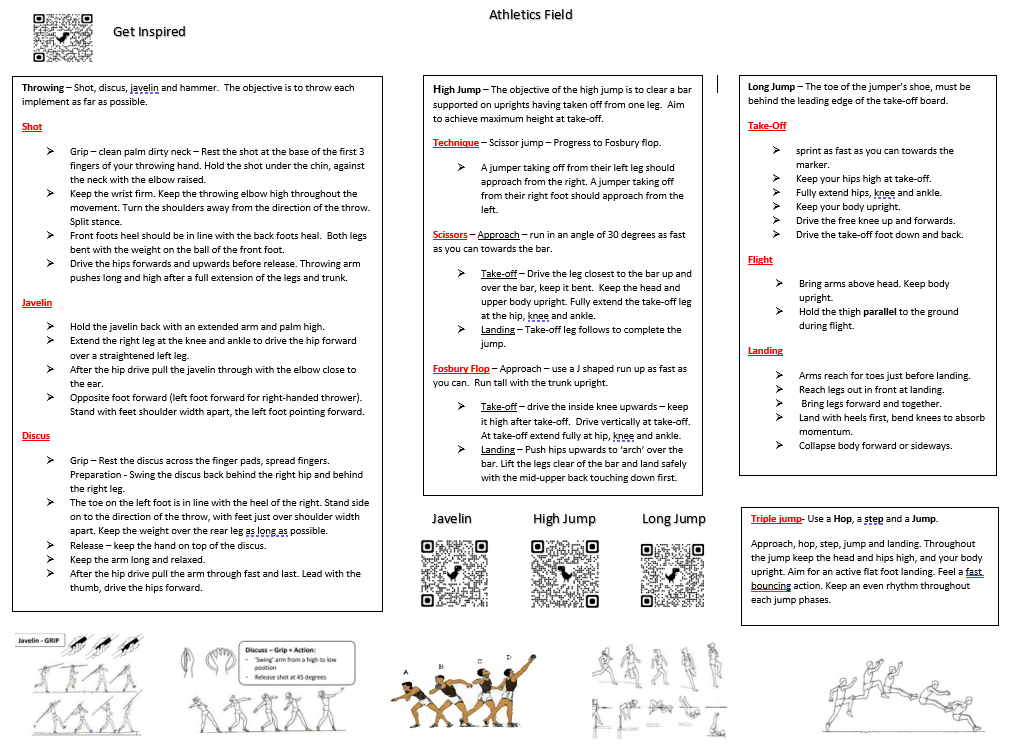 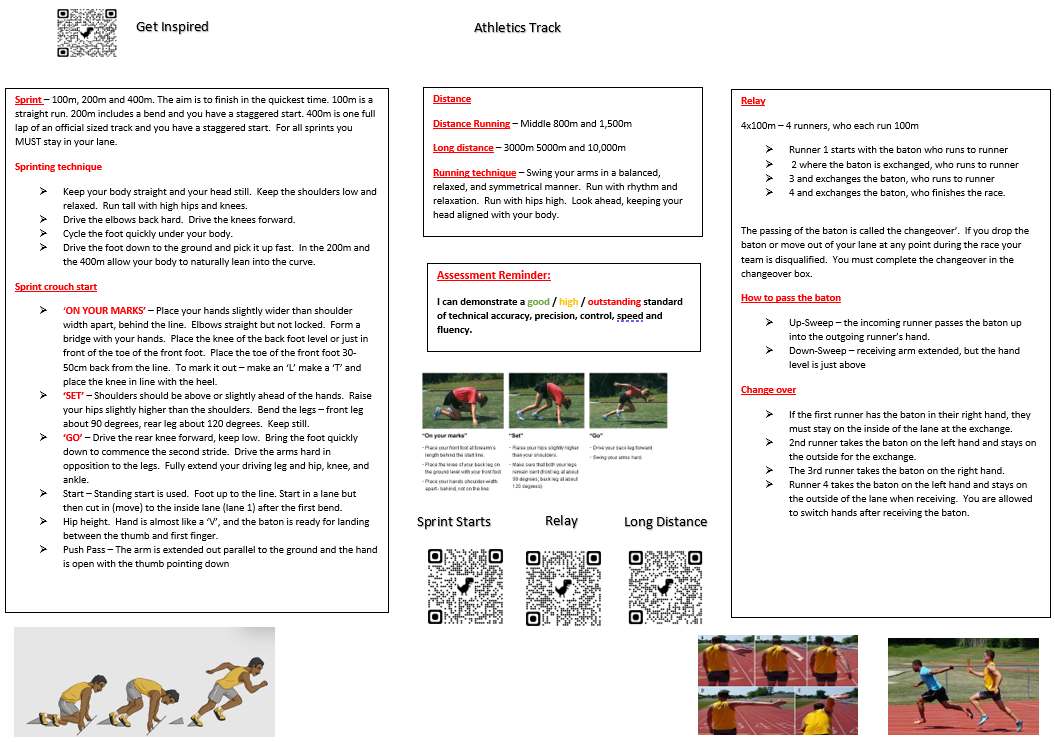 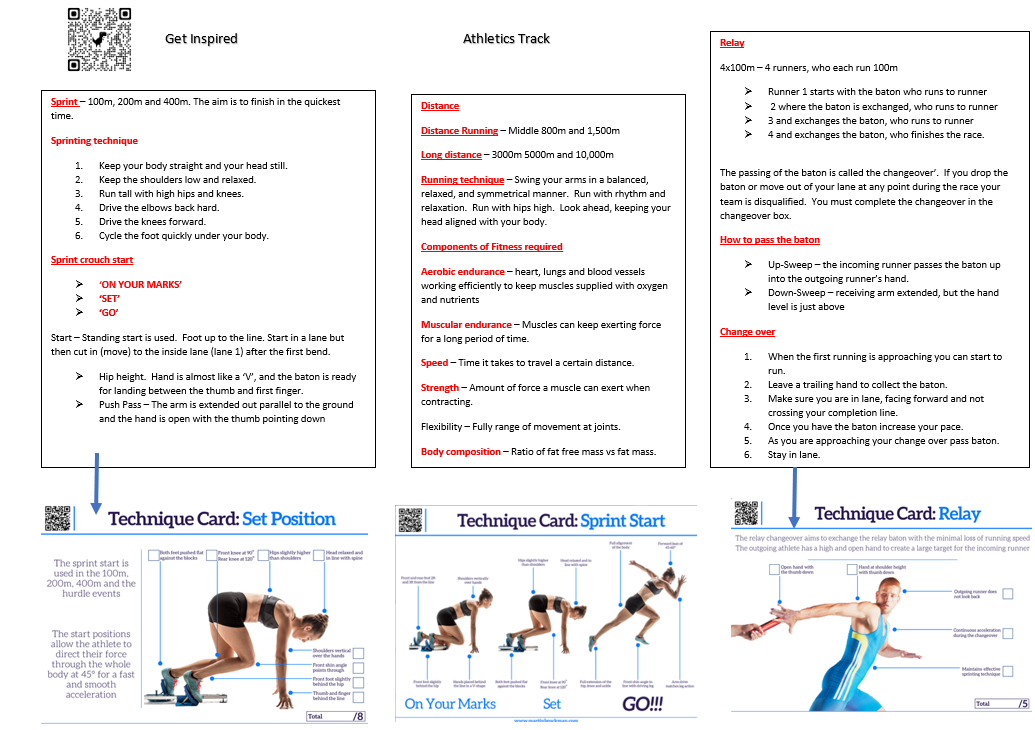 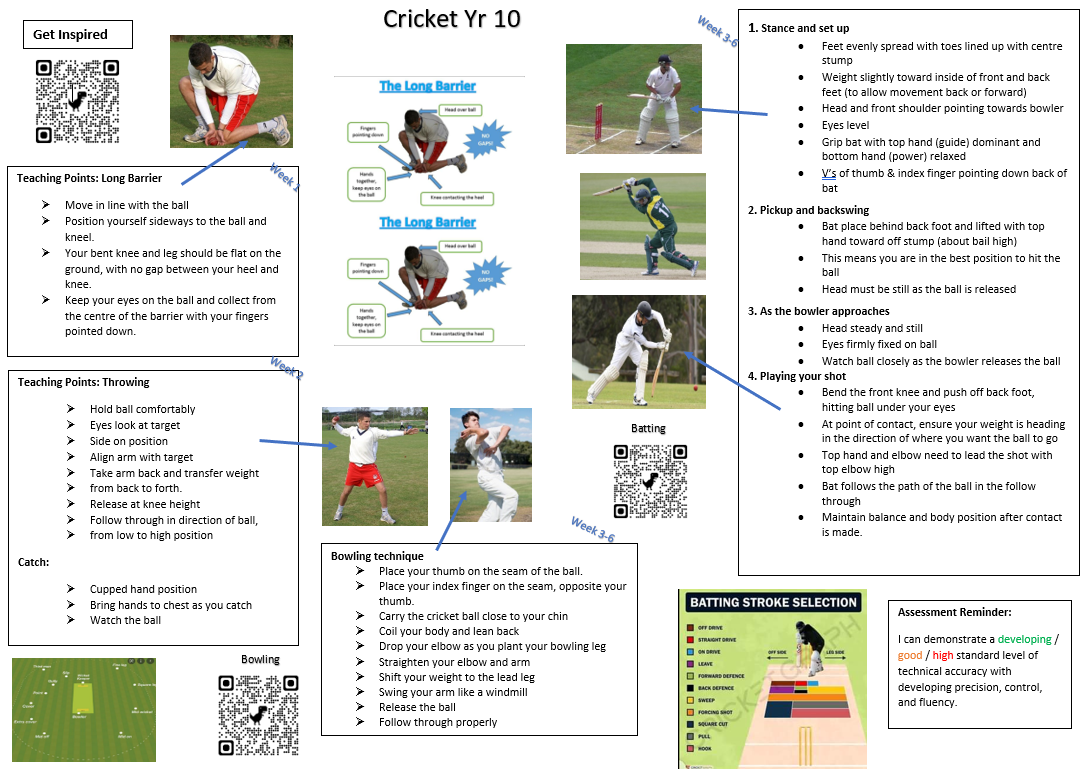 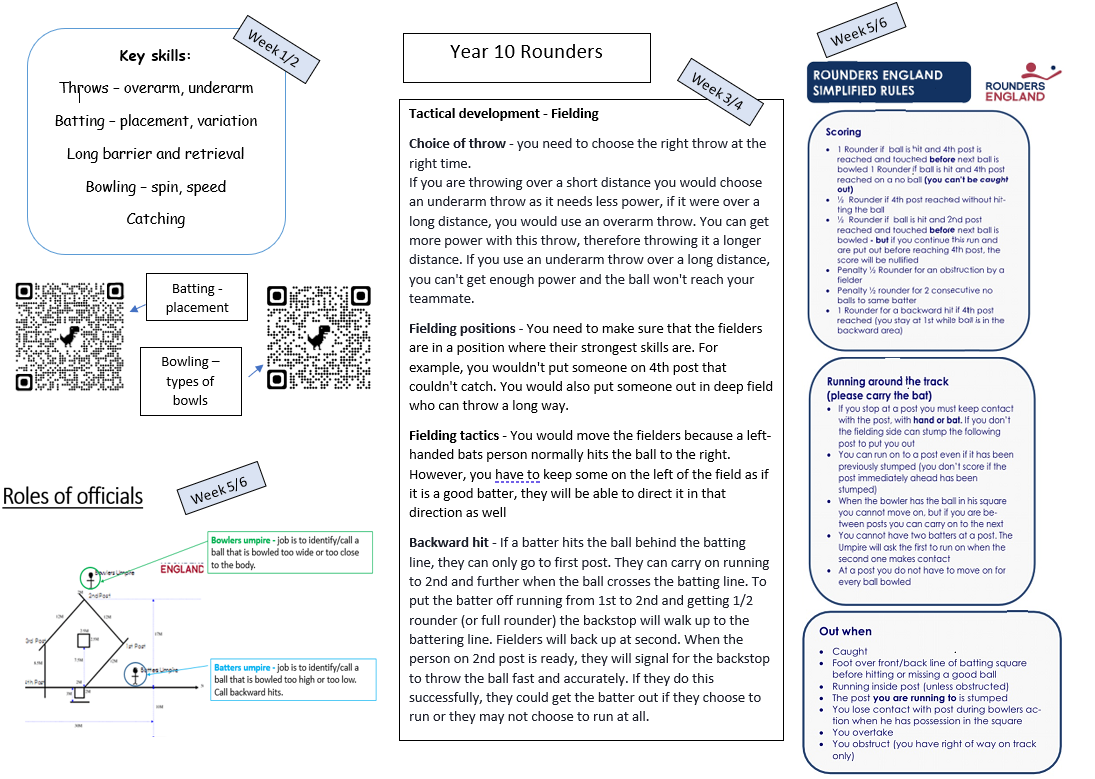 Page Contents3Independent homework timetable for 2022-234Why Study? 5How should I use my Curriculum Organiser?6-9English 10-13Maths 14-21Science 22-25Religion and Ethics26-30Physical Education31-33Options Subject 1:34-36Options Subject 2:37-39Options Subject 3: SubjectWeek 1 dayWeek 2 dayEnglish Maths ScienceSportOption subject 1:Option subject 2:Option subject 3: